Что должен знать каждый россиянин:Государственный флаг и правила его использования.Ежегодно 22 августа в России отмечается День Государственного флага Российской Федерации, установленный на основании Указа Президента Российской Федерации № 1714 от 20 августа 1994 года «О Дне Государственного флага Российской Федерации».В этот день, да и в другие государственные праздники, на зданиях (и административных, и жилых) вывешивают флаги. И делают это не только специальные службы, украсить свой дом или балкон спешат и горожане. Сейчас законом это разрешено, но есть определённые правила, и их важно знать! Как показывает практика, многие граждане могут стать правонарушителями не намеренно, а по незнанию. Если триколор закреплен на мачте, то располагаться он должен на самом верху. Полотно без древка может крепиться и горизонтально, и вертикально. Во втором случае - важно соблюдать расположение полос: слева направо - белая, синяя, красная. А если нет возможности закрепить флагшток вертикально, можно установить его параллельно земле. Или приподнять под углом, но ни в коем случае не опускать древко вниз. Рис.1. Изображение Российского флага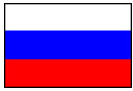 Абсолютно недопустимо использовать флаг в обратном расположении полос!Контроль за использованием госсимволов – один из важных аспектов нашей работы. Мы проверили некоторые здания государственных учреждений в Белоярском районе. В основном выявлены несущественные нарушения. Все нарушения были устранены в ходе проверки. Считаем нужным опубликовать основные рекомендации по использованию Государственного флага РФ.Проявлением настоящего уважения к флагу со стороны официальных пользователей – федеральных органов исполнительной власти и органов государственной власти субъектов Российской Федерации – является строгое следование закону, стремление избегать излишнего, не предусмотренного законом тиражирования флага и, с другой стороны, четкое использование флага в случаях предусмотренных законом. Вольности допустимы для частных граждан, в меньшей степени – организаций, учреждений и предприятий.Руководящим принципом здесь должно служить положение:- постоянно поднятый (установленный) Государственный флаг указывает на здание (кабинет), в котором осуществляются функции федеральной государственной власти или осуществляют свои полномочия руководители и учреждения, которым, в соответствии с федеральным законодательством, предоставлены функции исполнять государственную власть субъектов Российской Федерации;- временно поднятый (вывешенный, установленный) флаг указывает на особенно важное событие, официальную церемонию, крупное торжество, происходящее в том месте (здании, на территории), где временно поднят флаг.Обязательные случаи использования Государственного флага:Для органов федеральной исполнительной власти Государственный флаг Российской Федерации должен быть:- поднят постоянно (один или вместе с соответствующими флагами) на зданиях федеральных органов исполнительной власти;- установлен постоянно в рабочих кабинетах руководителей федеральных органов исполнительной власти;- поднят (установлен) при проведении федеральными органами исполнительной власти официальных церемоний и других торжественных мероприятий.Для органов государственной власти субъектов Российской Федерации и местного самоуправления Государственный флаг Российской Федерации должен быть:- поднят постоянно на зданиях органов государственной власти субъектов Российской Федерации и органов местного самоуправления;
- установлен постоянно в рабочих кабинетах руководителей органов государственной власти субъектов Российской Федерации и глав муниципальных образований; в залах заседаний законодательных (представительных) органов государственной власти субъектов Российской Федерации, высших исполнительных органов государственной власти субъектов Российской Федерации, а также представительных органов местного самоуправления.- поднят (установлен) при проведении официальных церемоний и других торжественных мероприятий.Допустимые случаи использования Государственного флага:Для органов федеральной исполнительной власти:изображение Государственного флага Российской Федерации может быть использовано в качестве элемента или геральдической основы эмблем и флагов федеральных органов исполнительной власти Российской Федерации.Недопустимые случаи использования Государственного флага:- надругательство над Государственным флагом;- использование искаженного флага, т.е. флага изготовленного с нарушением установленного описания (несоблюдение соотношения сторон, порядка расположения полос, ширины полос, помещение на флаге каких-либо изображений и надписей и т.п.);- нарушение правил размещения Государственного флага в комплексе с другими флагами.Для органов федеральной исполнительной власти Российской Федерации, местного самоуправления и других:- идентичность флага субъекта Российской Федерации, муниципального образования и любого другого флага Государственному флагу;-  использование Государственного флага в качестве геральдической основы флагов субъектов Российской Федерации, муниципальных образований, общественных объединений, предприятий, учреждений и организаций независимо от форм собственности.Карается законом:За нарушение установленных федеральными конституционными законами правил использования государственной символики предусмотрена административная ответственность (ст. 17.10 КоАП РФ). Гражданам грозит штраф в размере от 2 000 до 3 000  руб., должностным лицам – от 5 000 до 7 000 руб., а привлеченные к ответственности юридические лица будут обязаны уплатить от 100 000 до 150 000 руб.Также хочется напомнить, что законом ХМАО-Югры «Об административных правонарушениях» от 11.06.2010 года №102-оз, в соответствии со ст.2. за нарушение порядка использования символов Ханты-Мансийского автономного округа – Югры  предусмотрена административная ответственность:1. Использование символов Ханты-Мансийского автономного округа - Югры в нарушение установленных правил -влечет наложение административного штрафа на граждан в размере от 500 до 1500 рублей; на должностных лиц - от 1000 до 3000 рублей; на юридических лиц - от 3000 до 5000 рублей.2. Надругательство над гербом Ханты-Мансийского автономного округа - Югры или флагом Ханты-Мансийского автономного округа - Югры -влечет наложение административного штрафа на граждан в размере от 1500 до 2500 рублей; на должностных лиц - от 4000 до 5000 рублей.Секретарь административной комиссииадминистрации Белоярского района                                                     О.Слободянюк